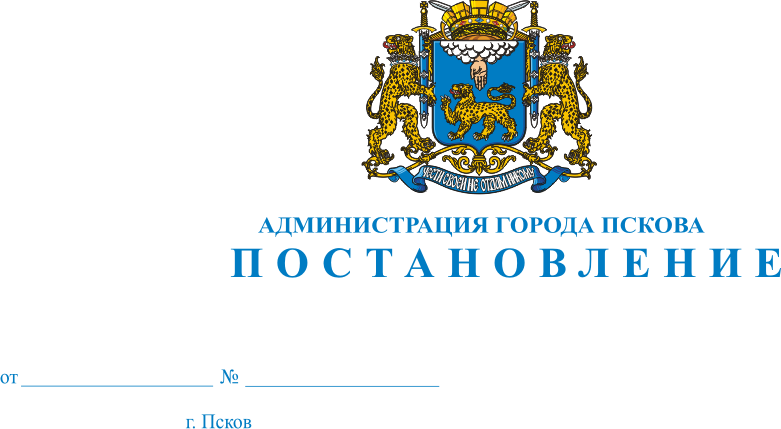 О внесении изменений в постановление Администрации города Пскова от 17 декабря 2015 г. № 2703 «Об утверждении муниципальной программы «Обеспечение жильем жителей города Пскова»В целях оптимизации расходов средств бюджета муниципального образования «Город Псков» на исполнение мероприятий муниципальной программы «Обеспечение жильем жителей города Пскова», утвержденной постановлением Администрации города Пскова от 17 декабря 2015 г. № 2703, в соответствии со статьей 179 Бюджетного кодекса Российской Федерации, постановлением Администрации города Пскова от 13 февраля 2014 г. № 232 «Об утверждении Порядка разработки, формирования, реализации и оценки эффективности муниципальных программ города Пскова», руководствуясь статьями 32 и 34 Устава муниципального образования «Город Псков», Администрация города Пскова ПОСТАНОВЛЯЕТ:1. Внести в Приложение к постановлению Администрации города Пскова от 17 декабря 2015 г. № 2703 «Об утверждении муниципальной программы «Обеспечение жильем жителей города Пскова» следующие изменения:1) в разделе I «Паспорт муниципальной программы «Обеспечение жильем жителей города Пскова»:а) строку «Объемы бюджетных ассигнований программы (бюджетные ассигнования по подпрограммам, ведомственным целевым программам, отдельным мероприятиям, включенным в состав программы)», изложить в следующей редакции:«»;		б)  в п. 3 в строке «Ожидаемые результаты реализации программы» цифру «64» заменить на цифру «66»;		в)  в п. 4 в строке «Ожидаемые результаты реализации программы» цифру «76» заменить на цифру «83»;		2) в разделе V «Прогноз ожидаемых конечных результатов реализации муниципальной программы, характеризующих достижение указанных целей и решение поставленных задач в рамках реализации муниципальной программы»:	        - в абзаце 4 цифры «64» заменить на цифры «66»;- в абзаце 5 цифры «76» заменить на цифры «83»; 		 3) в разделе VI «Обоснование включения подпрограмм и ведомственных	целевых программ в состав муниципальной программы»:	        - в абзаце 33 цифры «76» заменить на цифры «83»;	4) раздел IX «Обоснование объема финансовых средств, необходимых для реализации муниципальной программы» изложить в следующей редакции:«IX. Обоснование объема финансовых средств, необходимых для реализации муниципальной программыОбъем бюджетных ассигнований на реализацию муниципальной программы – 1 128 518,1 тыс. руб., в том числе:из федерального бюджета 355 134,2 тыс. руб.;из средств областного бюджета – 506 738,3 тыс. руб.;из средств бюджета города Пскова – 266 645,6 тыс. руб.Объемы финансирования, выделяемые на реализацию мероприятий муниципальной программы, в том числе включенных в нее подпрограмм, подлежат ежегодному уточнению.»;5)  в приложение 1 к муниципальной программе «Обеспечение жильем жителей города Пскова» внести следующие изменения:а) строку:«»»изложить в следующей редакции:«»;		6) в приложение 2 «Перечень подпрограмм, ведомственных целевых программ, отдельных мероприятий, включенных в состав муниципальной программы» к муниципальной программе «Обеспечение жильем жителей города Пскова» внести следующие изменения:		а) строки:	«	«                                                                                                                                                          »изложить в следующей редакции:«»;б) строки:«»изложить в следующей редакции:«».       2. Внести в подпрограмму 1 «Жилище» муниципальной программы «Обеспечение жильем жителей города Пскова» следующие изменения:1) в разделе I «Паспорт подпрограммы «Жилище» муниципальной программы «Обеспечение жильем жителей города Пскова» в п. 2 строки «Ожидаемые результаты реализации подпрограммы» цифру «64» заменить на цифру «66»;                    2) в разделе III «Приоритеты муниципальной политики в сфере реализации подпрограммы, описание целей, задач подпрограммы, целевые индикаторы достижения целей и решения задач, основные ожидаемые конечные результаты подпрограммы»:- в абзаце 17 цифры «64» заменить на цифры «66».3. Внести в подпрограмму 2 «Переселение граждан из аварийного жилищного фонда» муниципальной программы «Обеспечение жильем жителей города Пскова» следующее изменения:		1) в разделе I «Паспорт подпрограммы 2 Переселение граждан из аварийного жилищного фонда» строку «Объемы бюджетных ассигнований по подпрограмме» изложить в следующей редакции:«»; 2) в разделе VII «Ресурсное обеспечение подпрограммы» таблицу «Источники и объемы финансирования подпрограммы» изложить в следующей редакции:«»;3) в приложение 1 к подпрограмме "Переселение граждан из аварийного жилищного фонда" муниципальной программы «Обеспечение жильем жителей города Пскова» внести следующие изменения:а) строку: «»изложить в следующей редакции:«»;б) строки:«»изложить в следующей редакции:«».4. Опубликовать настоящее постановление в газете «Псковские Новости» и разместить на официальном сайте муниципального образования «Город Псков» в сети Интернет.5. Настоящее постановление вступает в силу с момента официального опубликования.6. Контроль за исполнением настоящего постановления возложить на заместителя Главы Администрации города Пскова Жгут Е.Н.       И.п. Главы Администрации        города Пскова                                                                                              Б.А. ЕлкинОбъемы бюджетных ассигнований программы (бюджетные ассигнования по подпрограммам, ведомственным целевым программам, отдельным мероприятиям, включенным в состав программы)Муниципальная программа «Обеспечение жильем жителей города Пскова»Муниципальная программа «Обеспечение жильем жителей города Пскова»Муниципальная программа «Обеспечение жильем жителей города Пскова»Муниципальная программа «Обеспечение жильем жителей города Пскова»Муниципальная программа «Обеспечение жильем жителей города Пскова»Муниципальная программа «Обеспечение жильем жителей города Пскова»Муниципальная программа «Обеспечение жильем жителей города Пскова»Муниципальная программа «Обеспечение жильем жителей города Пскова»Муниципальная программа «Обеспечение жильем жителей города Пскова»Муниципальная программа «Обеспечение жильем жителей города Пскова»Объемы бюджетных ассигнований программы (бюджетные ассигнования по подпрограммам, ведомственным целевым программам, отдельным мероприятиям, включенным в состав программы)Источники финансирования20162017201820192020202120222023ИтогоОбъемы бюджетных ассигнований программы (бюджетные ассигнования по подпрограммам, ведомственным целевым программам, отдельным мероприятиям, включенным в состав программы)средства местного бюджета116 303.625 811.321 086.420 010.521 102.120 770.520 780.620 780.6266 645.6Объемы бюджетных ассигнований программы (бюджетные ассигнования по подпрограммам, ведомственным целевым программам, отдельным мероприятиям, включенным в состав программы)средства областного бюджета78 612.918 336.060 871.4154 174.875 334.56 940.053 879.758 589.0506 738.3Объемы бюджетных ассигнований программы (бюджетные ассигнования по подпрограммам, ведомственным целевым программам, отдельным мероприятиям, включенным в состав программы)средства федерального бюджета24 306.824 085.729 717.411 091.547 186.421 672.95 643.0191 430.5355 134.2Объемы бюджетных ассигнований программы (бюджетные ассигнования по подпрограммам, ведомственным целевым программам, отдельным мероприятиям, включенным в состав программы)Всего по программе:219 223.368 233.0111 675.2185 276.8143 623.049 383.480 303.3270 800.11 128 518.1Объемы бюджетных ассигнований программы (бюджетные ассигнования по подпрограммам, ведомственным целевым программам, отдельным мероприятиям, включенным в состав программы)Предоставление жилых помещений детям-сиротам и детям, оставшимся без попечения родителей, лицам из их числа по договорам найма специализированных жилых помещенийПредоставление жилых помещений детям-сиротам и детям, оставшимся без попечения родителей, лицам из их числа по договорам найма специализированных жилых помещенийПредоставление жилых помещений детям-сиротам и детям, оставшимся без попечения родителей, лицам из их числа по договорам найма специализированных жилых помещенийПредоставление жилых помещений детям-сиротам и детям, оставшимся без попечения родителей, лицам из их числа по договорам найма специализированных жилых помещенийПредоставление жилых помещений детям-сиротам и детям, оставшимся без попечения родителей, лицам из их числа по договорам найма специализированных жилых помещенийПредоставление жилых помещений детям-сиротам и детям, оставшимся без попечения родителей, лицам из их числа по договорам найма специализированных жилых помещенийПредоставление жилых помещений детям-сиротам и детям, оставшимся без попечения родителей, лицам из их числа по договорам найма специализированных жилых помещенийПредоставление жилых помещений детям-сиротам и детям, оставшимся без попечения родителей, лицам из их числа по договорам найма специализированных жилых помещенийПредоставление жилых помещений детям-сиротам и детям, оставшимся без попечения родителей, лицам из их числа по договорам найма специализированных жилых помещенийПредоставление жилых помещений детям-сиротам и детям, оставшимся без попечения родителей, лицам из их числа по договорам найма специализированных жилых помещенийОбъемы бюджетных ассигнований программы (бюджетные ассигнования по подпрограммам, ведомственным целевым программам, отдельным мероприятиям, включенным в состав программы)средства областного бюджета70 384.615 221.558 165.2153 819.675 271.66 720.153 821.756 654.4490 058.7Объемы бюджетных ассигнований программы (бюджетные ассигнования по подпрограммам, ведомственным целевым программам, отдельным мероприятиям, включенным в состав программы)средства федерального бюджета0.017 357.927 781.86 385.241 061.90.00.00.092 586.8Объемы бюджетных ассигнований программы (бюджетные ассигнования по подпрограммам, ведомственным целевым программам, отдельным мероприятиям, включенным в состав программы)Всего по отдельному мероприятию:70 384.632 579.485 947.0160 204.8116 333.56 720.153 821.756 654.4582 645.5Предоставление молодым семьям социальных выплат на приобретение жилья или строительство индивидуального жилого домаПредоставление молодым семьям социальных выплат на приобретение жилья или строительство индивидуального жилого домаПредоставление молодым семьям социальных выплат на приобретение жилья или строительство индивидуального жилого домаПредоставление молодым семьям социальных выплат на приобретение жилья или строительство индивидуального жилого домаПредоставление молодым семьям социальных выплат на приобретение жилья или строительство индивидуального жилого домаПредоставление молодым семьям социальных выплат на приобретение жилья или строительство индивидуального жилого домаПредоставление молодым семьям социальных выплат на приобретение жилья или строительство индивидуального жилого домаПредоставление молодым семьям социальных выплат на приобретение жилья или строительство индивидуального жилого домаПредоставление молодым семьям социальных выплат на приобретение жилья или строительство индивидуального жилого домаПредоставление молодым семьям социальных выплат на приобретение жилья или строительство индивидуального жилого домасредства областного бюджета8 227.33 113.52 705.2354.261.9218.957.057.014 795.0средства федерального бюджета6 846.46 727.81 935.64 706.3 6 124.521 672.95 643.05 643.059 299.5Всего по отдельному мероприятию:15 073.79 841.34 640.85 060.56 186.421 891.85 700.05 700.074 094.5ЖилищеЖилищеЖилищеЖилищеЖилищеЖилищеЖилищеЖилищеЖилищеЖилищесредства местного бюджета16 025.616 091.910 830.79 653.69 291.89 350.09 350.09 350.089 943.6Всего по подпрограмме:16 025.616 091.910 830.79 653.69 291.89 350.09 350.09 350.089 943.6Переселение граждан из аварийного жилищного фондаПереселение граждан из аварийного жилищного фондаПереселение граждан из аварийного жилищного фондаПереселение граждан из аварийного жилищного фондаПереселение граждан из аварийного жилищного фондаПереселение граждан из аварийного жилищного фондаПереселение граждан из аварийного жилищного фондаПереселение граждан из аварийного жилищного фондаПереселение граждан из аварийного жилищного фондаПереселение граждан из аварийного жилищного фондасредства местного бюджета90 765.90.00.00.00.00.00.00.090 765.9средства федерального бюджета17 460.40.00.00.00.00.00.0185 787.5203 247.9средства областного бюджета0.00.00.00.00.00.00.01 876.61 876.6Всего по подпрограмме:108 226.30.00.00.00.00.00.0187 664.1295 890.4Обеспечение реализации муниципальной программыОбеспечение реализации муниципальной программыОбеспечение реализации муниципальной программыОбеспечение реализации муниципальной программыОбеспечение реализации муниципальной программыОбеспечение реализации муниципальной программыОбеспечение реализации муниципальной программыОбеспечение реализации муниципальной программыОбеспечение реализации муниципальной программыОбеспечение реализации муниципальной программысредства местного бюджета9 512.19 719.410 255.710 356.911 810.311 420.511 430.611 430.685 936.1средства областного бюджета1.01.01.01.01.01.01.01.08.0Всего по подпрограмме:9 513.19 720.410 256.710 357.911 811.311 421.511 431.611 431.685 944.12.1Количество молодых семей, улучшивших жилищные условия при оказании поддержки за счет федерального и областного бюджетовЕдиница15161055721662.1Количество молодых семей, улучшивших жилищные условия при оказании поддержки за счет федерального и областного бюджетовЕдиница15161055728661ЖилищеУправление по учету и распределению жилой площади Администрации города Пскова01.01.2016 - 31.12.202389943,616025,616091,910830,79653,69291,89350,09350,09350,0Ежегодное приобретение не менее 1 квартиры для обеспечения жильем отдельных категорий граждан, имеющих право на получение жилья вне очереди;Улучшение жилищных условий граждан путем предоставления социальной поддержки - 64;Улучшение жилищных условий семей, переселенных из домов, признанных непригодными для проживания, - 11Неисполнение договоров; Несоблюдение требований ч. 2 ст. 57 Жилищного кодекса Российской Федерации2Переселение граждан из аварийного жилищного фондаУправление по учету и распределению жилой площади Администрации города Пскова01.01.2016 - 31.12.2023295890,3108226,30,00,00,00,00,00,0187664,091 семья (233 человека), переселенная из аварийных многоквартирных домов в благоустроенные жилые помещения; Расселение 18 аварийных многоквартирных домов, признанных в установленном порядке аварийными и подлежащими сносу или реконструкции в связи с физическим износом в процессе их эксплуатации, общая площадь расселяемых жилых помещений которых составляет 2804,6 кв. м1ЖилищеУправление по учету и распределению жилой площади Администрации города Пскова01.01.2016 - 31.12.202389943,616025,616091,910830,79653,69291,89350,09350,09350,0Ежегодное приобретение не менее 1 квартиры для обеспечения жильем отдельных категорий граждан, имеющих право на получение жилья вне очереди;Улучшение жилищных условий граждан путем предоставления социальной поддержки - 66;Улучшение жилищных условий семей, переселенных из домов, признанных непригодными для проживания, - 11Неисполнение договоров; Несоблюдение требований ч. 2 ст. 57 Жилищного кодекса Российской Федерации2Переселение граждан из аварийного жилищного фондаУправление по учету и распределению жилой площади Администрации города Пскова01.01.2016 - 31.12.2023295890,4108226,30,00,00,00,00,00,0187664,191 семья (233 человека), переселенная из аварийных многоквартирных домов в благоустроенные жилые помещения; Расселение 18 аварийных многоквартирных домов, признанных в установленном порядке аварийными и подлежащими сносу или реконструкции в связи с физическим износом в процессе их эксплуатации, общая площадь расселяемых жилых помещений которых составляет 2804,6 кв. м1Предоставление жилых помещений детям-сиротам и детям, оставшимся без попечения родителей, лицам из их числа по договорам найма специализированных жилых помещенийУправление по учету и распределению жилой площади Администрации города Пскова01.01.2016 - 31.12.2023641078,070384,632579,485947,0160204,8 116333,565152,653821,756654,4Наличие специализированного жилого помещения для заключения договора найма с указанной категорией граждан.Заключенные договоры найма специализированного жилого помещения - 498Неисполнение Закона Псковской области от 03.06.2011 N 1082-ОЗ "О наделении органов местного самоуправления отдельными государственными полномочиями по обеспечению жилыми помещениями детей-сирот и детей, оставшихся без попечения родителей, лиц из числа детей-сирот и детей, оставшихся без попечения родителей"2Предоставление молодым семьям социальных выплат на приобретение жилья или строительство индивидуального жилого домаУправление по учету и распределению жилой площади Администрации города Пскова01.01.2016 - 31.12.202269921,115073,79841,34640,85060,56186,417718,45700,05700,0Наличие свидетельства о праве на получение социальной выплаты на приобретение жилого помещения или создание объекта индивидуального жилищного строительстваПредоставленные социальные выплаты молодым семьям в количестве - 76Невыполнение подпрограммы "Обеспечение жильем молодых семей Псковской области" Государственной программы Псковской области "Обеспечение населения области качественным жильем и коммунальными услугами на 2014 - 2020 годы", утвержденной постановлением Администрации области от 28.10.2013 N 504Всего:1182777,1219223,368233,0111675,2185276,8143623,0103642,580303,3270800,01Предоставление жилых помещений детям-сиротам и детям, оставшимся без попечения родителей, лицам из их числа по договорам найма специализированных жилых помещенийУправление по учету и распределению жилой площади Администрации города Пскова01.01.2016 - 31.12.2023582645,570384,632579,485947,0160204,8116333,5  6720,153821,756654,4Наличие специализированного жилого помещения для заключения договора найма с указанной категорией граждан.Заключенные договоры найма специализированного жилого помещения - 498Неисполнение Закона Псковской области от 03.06.2011 N 1082-ОЗ "О наделении органов местного самоуправления отдельными государственными полномочиями по обеспечению жилыми помещениями детей-сирот и детей, оставшихся без попечения родителей, лиц из числа детей-сирот и детей, оставшихся без попечения родителей"2Предоставление молодым семьям социальных выплат на приобретение жилья или строительство индивидуального жилого домаУправление по учету и распределению жилой площади Администрации города Пскова01.01.2016 - 31.12.202374 094,515 073,79 841,34 640,85 060,56 186,421 891,85700,05700,0Наличие свидетельства о праве на получение социальной выплаты на приобретение жилого помещения или создание объекта индивидуального жилищного строительстваПредоставленные социальные выплаты молодым семьям в количестве - 83Невыполнение подпрограммы "Обеспечение жильем молодых семей Псковской области" Государственной программы Псковской области "Обеспечение населения области качественным жильем и коммунальными услугами на 2014 - 2020 годы", утвержденной постановлением Администрации области от 28.10.2013 N 504Всего:1128518,1219223,368233,0111675,2185276,8143623,049383,480303,3270800,1Объемы бюджетных ассигнований по подпрограммеПереселение граждан из аварийного жилищного фондаПереселение граждан из аварийного жилищного фондаПереселение граждан из аварийного жилищного фондаПереселение граждан из аварийного жилищного фондаПереселение граждан из аварийного жилищного фондаПереселение граждан из аварийного жилищного фондаПереселение граждан из аварийного жилищного фондаПереселение граждан из аварийного жилищного фондаПереселение граждан из аварийного жилищного фондаПереселение граждан из аварийного жилищного фондаОбъемы бюджетных ассигнований по подпрограммеИсточники финансирования20162017201820192020202120222023ИтогоОбъемы бюджетных ассигнований по подпрограммеместный бюджет90765,90,00,00,00,00,00,00,090765,9Объемы бюджетных ассигнований по подпрограммефедеральные средства17460,40,00,00,00,00,00,0185787,5203247,9Объемы бюджетных ассигнований по подпрограммеобластные средства0,00,00,00,00,00,00,01876,61876,6Объемы бюджетных ассигнований по подпрограммеВсего по подпрограмме:108226,30,00,00,00,00,00,0187664,1295890,4Источники финансирования20162017201820192020202120222023Итогоместный бюджет90765,90,00,00,00,00,00,00,090765,9федеральные средства17460,40,00,00,00,00,00,0185787,5203247,9областные средства0,00,00,00,00,00,00,01876,61876,6Всего по подпрограмме:108226,30,00,00,00,00,00,0187664,1295890,41Участие в долевом строительстве многоквартирных жилых домов или приобретение жилых помещений в муниципальную собственность для обеспечения жильем граждан, проживающих в аварийном жилищном фондеУУРЖП АГП01.01.2016 - 31.12.2023Всего295840,8108176,8187664,0Приобретение права муниципальной собственности на жилые помещения1Участие в долевом строительстве многоквартирных жилых домов или приобретение жилых помещений в муниципальную собственность для обеспечения жильем граждан, проживающих в аварийном жилищном фондеУУРЖП АГП01.01.2016 - 31.12.2023средства местного бюджета90716,490716,4Приобретение права муниципальной собственности на жилые помещения1Участие в долевом строительстве многоквартирных жилых домов или приобретение жилых помещений в муниципальную собственность для обеспечения жильем граждан, проживающих в аварийном жилищном фондеУУРЖП АГП01.01.2016 - 31.12.2023средства федерального бюджета203247,417460,4185787,0Приобретение права муниципальной собственности на жилые помещения1Участие в долевом строительстве многоквартирных жилых домов или приобретение жилых помещений в муниципальную собственность для обеспечения жильем граждан, проживающих в аварийном жилищном фондеУУРЖП АГП01.01.2016 - 31.12.2023средства областного бюджета1877,01877,0Приобретение права муниципальной собственности на жилые помещения1Участие в долевом строительстве многоквартирных жилых домов или приобретение жилых помещений в муниципальную собственность для обеспечения жильем граждан, проживающих в аварийном жилищном фондеУУРЖП АГП01.01.2016 - 31.12.2023Всего295840,8108176,8187664,1Приобретение права муниципальной собственности на жилые помещения1Участие в долевом строительстве многоквартирных жилых домов или приобретение жилых помещений в муниципальную собственность для обеспечения жильем граждан, проживающих в аварийном жилищном фондеУУРЖП АГП01.01.2016 - 31.12.2023средства местного бюджета90716,490716,4Приобретение права муниципальной собственности на жилые помещения1Участие в долевом строительстве многоквартирных жилых домов или приобретение жилых помещений в муниципальную собственность для обеспечения жильем граждан, проживающих в аварийном жилищном фондеУУРЖП АГП01.01.2016 - 31.12.2023средства федерального бюджета203247,917460,4185787,5Приобретение права муниципальной собственности на жилые помещения1Участие в долевом строительстве многоквартирных жилых домов или приобретение жилых помещений в муниципальную собственность для обеспечения жильем граждан, проживающих в аварийном жилищном фондеУУРЖП АГП01.01.2016 - 31.12.2023средства областного бюджета1876,61876,6Приобретение права муниципальной собственности на жилые помещенияВсего по подпрограмме:295890,3108226,3187664,0средства местного бюджета90765,990765,9средства федерального бюджета203247,417460,4185787,0средства областного бюджета1877,01877,0Всего по подпрограмме:295890,4108226,3187664,1средства местного бюджета90765,990765,9средства федерального бюджета203247,917460,4185787,5средства областного бюджета1876,61876,6